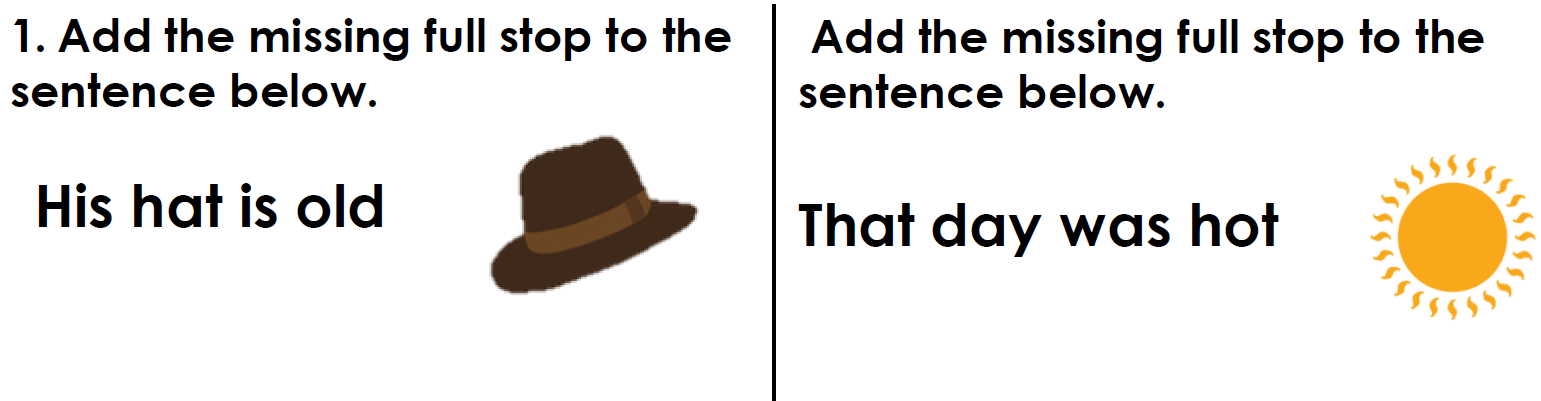 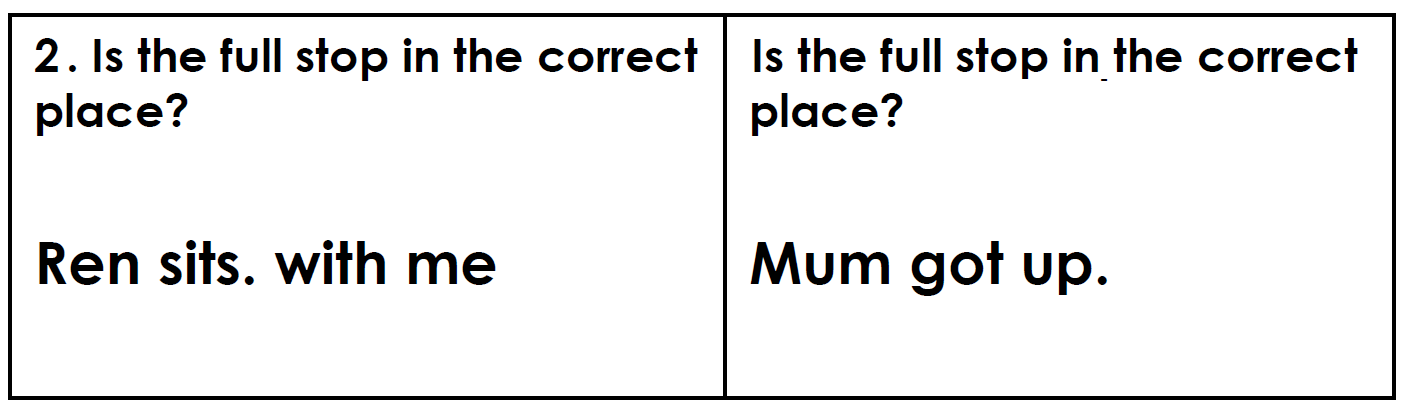 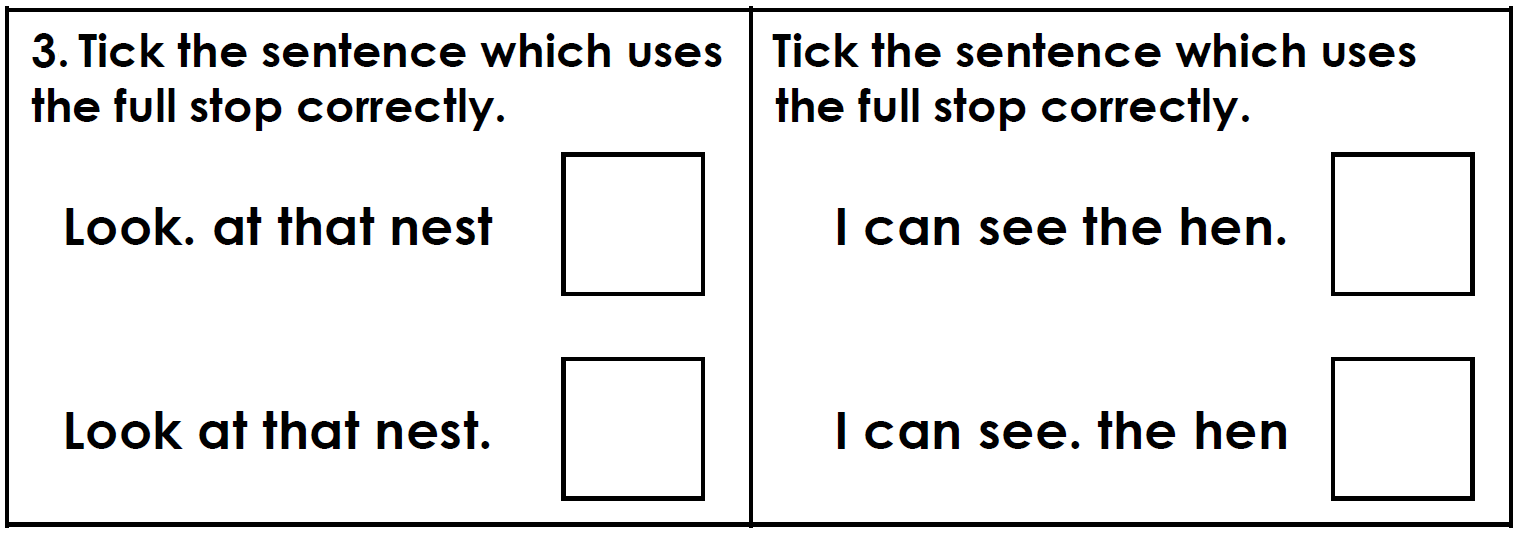 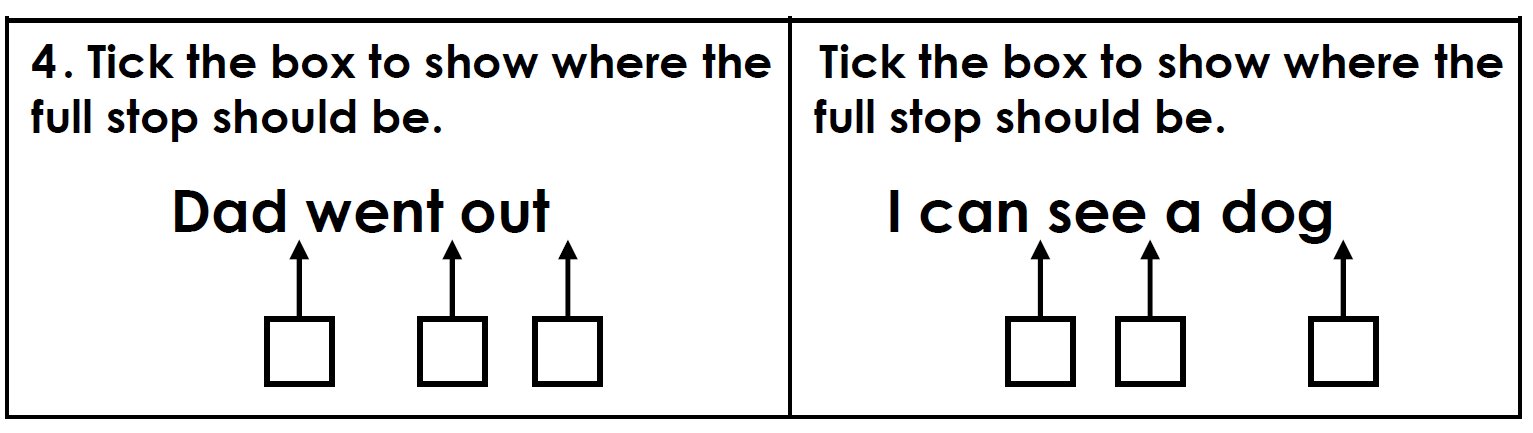 Read these sentences. Write each one again with a full stop in the right places. The fox went in his den 
____________________________________________________________________________________________________________Mum is going to the shop
____________________________________________________________________________________________________________Tim the cat sits on the mat 
____________________________________________________________________________________________________________Dad looks in the box 
____________________________________________________________________________________________________________I can see the beach 
____________________________________________________________________________________________________________Nan has a cat and dog ____________________________________________________________________________________________________________